Проект межевания территории городского округа 
"Город Архангельск" в границах кадастрового квартала 29:22:020201Основная часть проекта межевания территории1. Текстовая часть проекта межевания территории1. Перечень и сведения о площади образуемых земельных участков,
в том числе возможные способы их образованияПри анализе исходной документации было выявлено, что проектируемые земельные участки, расположенные в границах кадастрового квартала 29:22:020201 на территории, в отношении которой подготовлен проект планировки района "Маймаксанского района" муниципального образования "Город Архангельск", утвержденный распоряжением мэра города Архангельска от 27 февраля 2015 года № 515р.В границах данной территории расположены земельные участки 
с кадастровыми номерами 29:22:020201:2, 29:22:020201:5, 29:22:020201:6, 29:22:020201:8, 29:22:020201:9, 29:22:020201:11, 29:22:020201:15, 29:22:020201:16, 29:22:020201:17, 29:22:020201:19, 29:22:020201:21, 29:22:020201:23, 29:22:020201:24, 29:22:020201:25, 29:22:020201:26, 29:22:020201:27, 29:22:020201:28, 29:22:020201:29, 29:22:020201:130, 29:22:020201:131, 29:22:020201:132, 29:22:020201:133, 29:22:020201:134, 29:22:020201:135, 29:22:020201:143, 29:22:020201:144, 29:22:020201:148, 29:22:020201:154, 29:22:020201:155, 29:22:020201:156, 29:22:020201:158, 29:22:020201:274, 29:22:020201:275. Возможно размещение новых объектов капитального строительства.Категория земель территории, в границах которой разрабатывается проект межевания территории – земли населенных пунктов. Площадь территории в границах проекта межевания составляет 
44,9842 га. Функциональные зоны согласно генеральному плану муниципального образования "Город Архангельск", утвержденному постановлением министерства строительства и архитектуры Архангельской области от 2 апреля 2020 года № 37-п, в границах которых разрабатывается проект межевания территории: зона застройки индивидуальными жилыми домами, зона застройки малоэтажными жилыми домами (до 4-х этажей), зона озелененных территорий специального назначения, многофункциональная общественно-деловая зона, зона специализированной общественной застройки, производственная зона, зона транспортной.Территориальные зоны согласно правилам землепользования и застройки муниципального образования "Город Архангельск", утвержденным постановлением министерства строительства и архитектуры Архангельской области от 29 сентября 2020 года № 68-п (с изменениями), в границах которых разрабатывается проект межевания территории: зона застройки индивидуальными жилыми домами (кодовое обозначение – Ж1), зона застройки малоэтажными жилыми домами (кодовое обозначение – Ж2), зона озелененных территорий общего пользования (кодовое обозначение – Пл), зона озелененных территорий специального назначения (кодовое обозначение – Пл1), многофункциональная общественно-деловая зона (кодовое обозначение – О1), зона специализированной общественной застройки (кодовое обозначение – О2), производственная зона (кодовое обозначение – П1), зона транспортной инфраструктуры (кодовое обозначение – Т). Перед образованием земельных участков 29:22:020201:ЗУ1 и 29:22:000000:ЗУ18 необходимо внести изменения в территориальные зоны застройки индивидуальными жилыми домами (кодовое обозначение – Ж1) 
и специализированной общественной застройки (кодовое обозначение – О2).Формирование проектных границ земельных участков выполнено 
в пределах красных линий с учетом существующей градостроительной ситуации, фактического использования территории, положения границ сформированных земельных участков, зарегистрированных в Едином государственном реестре недвижимости.Транспортная связь обеспечивается по ул. Маймаксанской – магистральной улице районного значения, по ул. Мезенской – планируемой улице местного значения.Транспортная и инженерная инфраструктуры территории сформированы.Перечень и сведения о площади уточняемых земельных участков представлены в таблице № 1. Каталог координат уточняемых земельных участков представлен 
в таблице № 2.Таблица № 1. Перечень и сведения о площади уточняемых земельных участковТаблица № 2. Каталог координатПеречень и сведения о площади образуемых земельных участков, в том числе возможные способы их образования, представлены в таблице № 3. Каталог координат образуемых земельных участков представлен 
в таблице № 4.Таблица № 3. Перечень и сведения о площади образуемых земельных участковТаблица № 4. Каталог координат2. Перечень и площади образуемых земельных участков, которые будут отнесены к территориям общего пользования или имуществу общего пользования, в том числе в отношении которых предполагается резервирование и (или) изъятие для государственных или муниципальных нуждВ соответствии со статьей 56.3 Земельного кодекса Российской Федерации земельные участки с кадастровыми номерами 29:22:020201:8, 29:22:020201:11, 29:22:020201:25, 29:22:020201:130, 29:22:020201:155, 29:22:020201:ЗУ1, 29:22:020201:ЗУ3, 29:22:020201:ЗУ4, 29:22:020201:ЗУ6, 29:22:020201:ЗУ7, 29:22:020201:ЗУ13 изымаются для муниципальных нужд 
в целях строительства объектов местного значения.Данным проектом предполагается образование земельных участков, которые будут отнесены к территориям общего пользования.Перечень и сведения о площади образуемых земельных участков, в том числе возможные способы их образования, представлены в таблице № 5. Каталог координат образуемых земельных участков представлен 
в таблице № 6.Таблица № 5. Перечень и сведения о площади образуемых земельных участковТаблица № 6. Каталог координат3. Вид разрешенного использования образуемых земельных участков 
в соответствии с проектом планировки территорииДанным проектом предусмотрено сменить разрешенное использование земельных участков с кадастровыми номерами 29:22:020201:ЗУ3, 29:22:020201:ЗУ4, 29:22:020201:ЗУ6, 29:22:020201:ЗУ7, 29:22:020201:155, после изъятия их в соответствии со статьей 56.3 Земельного кодекса Российской Федерации.Виды разрешенного использования образуемых земельных участков 
в соответствии с проектом планировки территории представлены в таблице 
№ 7.Таблица № 7. Вид разрешенного использования образуемых земельных участков4. Целевое назначение лесов, вид (виды) разрешенного использования лесного участка, количественные и качественные характеристики лесного участка, сведения о нахождении лесного участка в границах особо защитных участков лесовИнформация о целевом назначении лесов, виде разрешенного использования лесного участка, количественные и качественные характеристики лесного участка, сведения о нахождении лесного участка 
в границах особо защитных участков лесов в данном проекте не отображается 
в связи с отсутствием в границах проектирования лесных участков.5. Сведения о границах территории, в отношении которой утвержден проект межевания, содержащие перечень координат характерных точек этих границ в системе координат, используемой для ведения Единого государственного реестра недвижимостиСведения о границах территории, в отношении которой утвержден проект межевания, содержащие перечень координат характерных точек этих границ 
в системе координат, используемой для ведения Единого государственного реестра недвижимости, приведены в таблице № 8. Координаты характерных точек границ территории, в отношении которой утвержден проект межевания, определяются в соответствии с требованиями к точности определения координат характерных точек границ, установленных в соответствии 
с Градостроительным кодексом Российской Федерации для территориальных зон.Таблица № 8. Сведения о границах территории, в отношении которой утвержден проект межевания2. Чертежи межевания территорииГрафическая часть основной части проекта межевания территории выполнена в составе следующих чертежей:Чертеж межевания территории с указанием границ образуемых и изменяемых земельных участков (масштаб 1:3500).На чертеже межевания отображены:границы существующих элементов планировочной структуры;красные линии, утвержденные в составе проекта планировки территории (приняты на основании проекта планировки района "Маймаксанского района" муниципального образования "Город Архангельск", утвержденный распоряжением мэра города Архангельска от 27 февраля 
2015 года № 515р);линии отступа от красных линий в целях определения мест допустимого размещения зданий, строений, сооружений (в соответствии 
с Правилами землепользования и застройки муниципального образования "Город Архангельск" минимальный отступ зданий, строений, сооружений 
от красных линий вновь строящихся или реконструируемых зданий, строений, сооружений должен быть на расстоянии не менее трех метров);границы образуемых и изменяемых земельных участков, условные номера образуемых земельных участков.Границы публичных сервитутов на территории проектирования 
не выявлены.II. Материалы по обоснованию проекта межевания территорииМатериалы по обоснованию проекта межевания территории включают 
в себя следующие чертежи:чертеж межевания территории с указанием границ образуемых 
и изменяемых земельных участков (масштаб 1:3500) представлен в приложении № 1 к настоящему проекту межевания.чертеж межевания территории с указанием границ зон с особыми условиями использования территории (масштаб 1:3500) представлен 
в приложении № 2 к настоящему проекту межевания.На чертеже межевания показаны границы существующих земельных участков, зоны с особыми условиями использования территории, существующие объекты капитального строительства.Границы территорий объектов культурного наследия на проектируемой территории не выявлены.Границы лесничеств, участковых лесничеств, лесных кварталов, лесотаксационных выделов или частей лесотаксационных выделов 
на проектируемой территории не выявлены.___________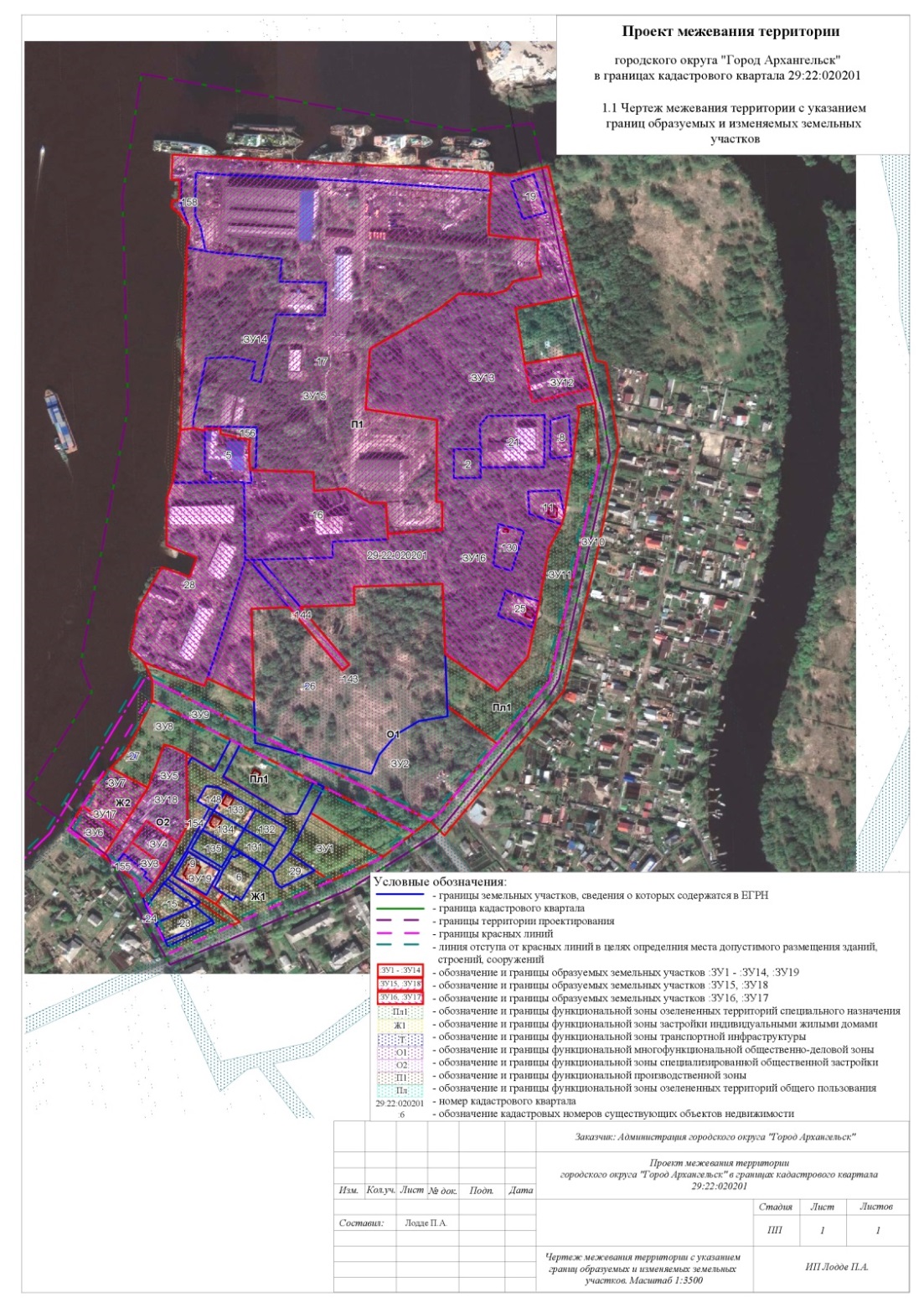 ____________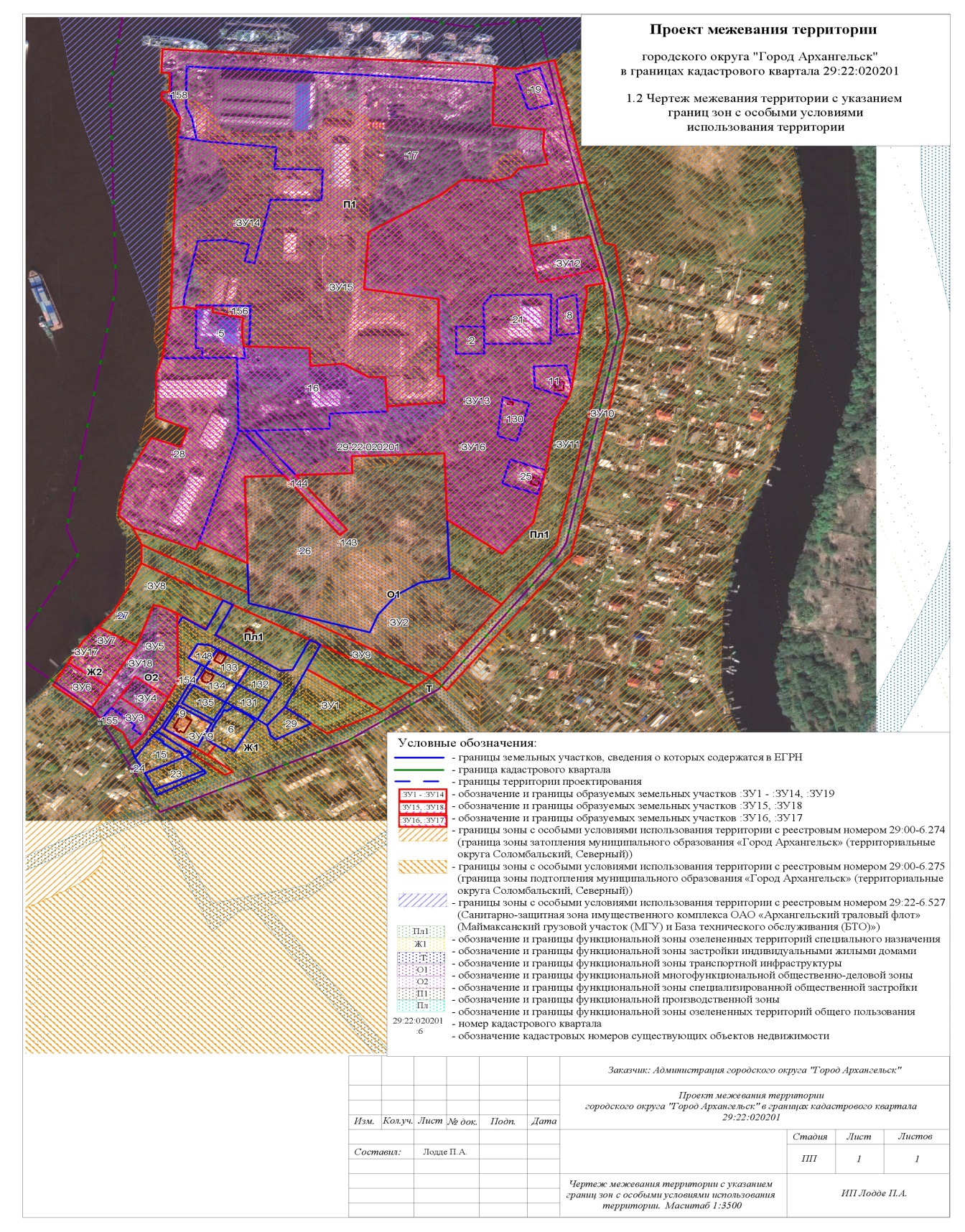 ___________УТВЕРЖДЕНраспоряжением Главыгородского округа "Город Архангельск"от 6 апреля 2022 г. № 1874рПроектируемый земельный участок, обозначениеУточненная площадь, кв.мАдрес земельного участка29:22:020201:2975Архангельская обл., г. Архангельск, ул. Маймаксанская, дом 75, корпус 129:22:020201:81 009Архангельская обл., г. Архангельск, Соломбальский территориальный округ, по ул. МаймаксанскойПроектируемый земельный участок, обозначениеСистема координат МСК-29Система координат МСК-29Проектируемый земельный участок, обозначениеКоординатыКоординатыПроектируемый земельный участок, обозначениеXY29:22:020201:2661709,78661697,96661697,81661730,35661730,18661709,782519091,762519091,692519061,512519061,662519091,562519091,7629:22:020201:8661762,87661768,49661722,38661719,65661762,872519170,512519191,092519194,172519169,802519170,51Проектируемый земельный участок, обозначениеПроектная площадь, кв. мАдрес земельного участкаСпособ образования29:22:020201:ЗУ247 026Архангельская область, 
г. Архангельск, Маймаксанский территориальный округ, 
по ул. Маймаксанской, д. 65Образование земельного участка путем перераспределения земельного участка 
с кадастровым номером 29:22:020201:143 и земель государственной собственности29:22:020201:ЗУ3852Архангельская область, 
г. Архангельск, Маймаксанский территориальный округ, 
по ул. Маймаксанской, д. 61Образование земельного участка 
из земель, находящихся 
в государственной или муниципальной собственности29:22:020201:ЗУ41 311Архангельская область, 
г. Архангельск, Маймаксанский территориальный округ, 
по ул. Маймаксанской, д. 63Образование земельного участка 
из земель, находящихся 
в государственной или муниципальной собственности29:22:000000:ЗУ55 249Архангельская область, 
г. Архангельск, Маймаксанский территориальный округ,
 по ул. МезенскойОбразование земельного участка 
из земель, находящихся 
в государственной или муниципальной собственности29:22:000000:ЗУ61 637Архангельская область, 
г. Архангельск, Маймаксанский территориальный округ, 
по ул. Мезенской, д. 12Образование земельного участка 
из земель, находящихся 
в государственной или муниципальной собственности29:22:020201:ЗУ72 786Архангельская область,
 г. Архангельск, Маймаксанский территориальный округ,
 по ул. Мезенской, д. 13Образование земельного участка 
из земель, находящихся 
в государственной или муниципальной собственности29:22:020201:ЗУ122 816Архангельская область, 
г. Архангельск, Маймаксанский территориальный округ, 
по ул. Маймаксанской, д. 73Образование земельного участка 
из земель, находящихся 
в государственной или муниципальной собственности29:22:000000:ЗУ1374 702Архангельская область, 
г. Архангельск, Маймаксанский территориальный округ,
 по ул. МаймаксанскойОбразование земельного участка 
из земель, находящихся 
в государственной или муниципальной собственности29:22:020201:ЗУ1416 056Архангельская область,
 г. Архангельск, Маймаксанский территориальный округ,
по ул. МаймаксанскойОбразование земельного участка 
из земель, находящихся 
в государственной или муниципальной собственности29:22:020201:ЗУ15106 565Архангельская область, 
г. Архангельск, Маймаксанский территориальный округ, 
по ул. МаймаксанскойОбразование земельного участка путем объединения земельных участков 
с кадастровыми номерами 29:22:020201:17, 29:22:020201:156, 29:22:020201:158, 29:22:020201:ЗУ1429:22:000000:ЗУ16123 924Архангельская область, 
г. Архангельск, Маймаксанский территориальный округ, 
по ул. МаймаксанскойОбразование земельного участка путем объединения земельных участков 
с кадастровыми номерами 29:22:020201:2, 29:22:020201:5, 29:22:020201:8, 29:22:020201:11, 29:22:020201:16, 29:22:020201:19, 29:22:020201:21, 29:22:020201:25, 29:22:020201:28, 29:22:020201:130, 29:22:020201:144, 29:22:020201:ЗУ12, 29:22:000000:ЗУ1329:22:000000:ЗУ174 423Архангельская область, 
г. Архангельск, Маймаксанский территориальный округ, 
по ул. МаймаксанскойОбразование земельного участка путем объединения земельных участков 
с кадастровыми номерами 29:22:000000:ЗУ6, 29:22:020201:ЗУ729:22:000000:ЗУ188 160Архангельская область, 
г. Архангельск, Маймаксанский территориальный округ, 
по ул. МезенскойОбразование земельного участка путем объединения земельных участков 
с кадастровыми номерами 29:22:020201:ЗУ3 29:22:020201:ЗУ4, 29:22:000000:ЗУ5, 29:22:020201:15529:22:020201:ЗУ191 680Архангельская область,
 г. Архангельск, Маймаксанский территориальный округ, 
по ул. Маймаксанской, д. 65Образование земельного участка путем перераспределения земельного участка 
с кадастровым номером 29:22:020201:9 и земель государственной собственностиПроектируемый земельный участок, обозначениеСистема координат МСК-29Система координат МСК-29Проектируемый земельный участок, обозначениеКоординатыКоординатыПроектируемый земельный участок, обозначениеXY29:22:020201:ЗУ2661386,21661399,91661411,98661447,79661550,85661552,43661481,45661487,91661552,90661555,19661575,46661578,80661441,42661398,66661322,96661312,87661386,21661464,52661465,72661462,39661461,19661464,522518889,092518838,042518837,702518836,702518833,832518876,022518936,162518943,812518888,722518949,742518949,052519048,892519054,112519110,492519047,652519034,452518889,092518895,202518898,602518899,782518896,392518895,2029:22:020201:ЗУ3661275,36661288,05661261,44661247,16661241,59661250,08661254,28661275,362518689,962518699,342518735,662518727,112518723,652518713,012518715,382518689,9629:22:020201:ЗУ4661288,05661312,16661287,47661261,44661288,052518699,342518715,602518751,252518735,662518699,3429:22:000000:ЗУ5661272,30661300,85661349,51661397,89661395,41661388,02661308,07661287,47661312,16661288,05661275,36661262,43661272,302518667,082518685,642518717,302518735,382518745,132518760,762518762,032518751,252518715,602518699,342518689,962518679,722518667,0829:22:000000:ЗУ6661302,13661328,82661300,85661272,30661302,132518627,182518643,532518685,642518667,082518627,1829:22:020201:ЗУ7661328,82661354,62661371,55661349,51661300,85661328,822518643,532518659,392518675,392518717,302518685,642518643,5329:22:020201:ЗУ12661826,24661837,72661798,68661783,14661826,242519141,322519205,682519216,322519149,842519141,3229:22:000000:ЗУ13661655,83661683,94661682,60661657,50661645,45661619,14661558,91661571,45661542,77661530,22661558,90661496,59661458,95661499,76661578,80661575,46661555,19661552,90661603,39661605,98661605,69661599,43661552,43661550,85661447,79661472,80661491,25661605,58661608,40661626,05661626,51661628,88661635,35661635,56661639,78661661,66661671,14661670,76661763,17661775,12661841,62661843,75661887,58661905,02661904,02661908,45661919,42661924,17661943,52661965,98661965,76661966,60661971,17662014,31662017,22662021,00662040,79662039,07662038,61662038,41662048,33661902,85661888,41661826,24661783,14661798,68661781,99661778,41661770,51661655,83661709,78661697,96661697,81661730,35661730,18661757,05661767,63661768,36661768,64661710,08661709,78661646,04661638,51661629,11661600,41661593,40661599,59661646,04662030,80662039,17661996,15661989,05662030,80661722,38661719,65661762,87661768,49661722,38661753,81661751,05661704,48661704,55661692,80661692,72661692,42661751,80661753,812519186,022519180,292519145,252519146,462519182,742519168,562519157,972519119,982519111,162519149,152519157,972519144,832519111,032519051,892519048,892518949,052518949,742518888,722518846,172518846,062518836,062518836,292518876,022518833,832518836,702518784,072518790,652518826,932518925,252518925,092518929,642518987,462518987,212518993,502519048,722519048,572519048,232519042,012519042,632518962,392518967,072518968,482519044,752519066,862519102,672519120,302519129,542519159,982519155,302519156,492519153,882519141,132519100,992519101,792519103,452519103,282519102,432519114,602519117,482519127,142519167,592519201,472519130,992519141,322519149,842519216,322519220,882519201,132519202,572519186,022519091,762519091,692519061,512519061,662519091,562519090,832519099,612519153,792519163,812519163,402519091,762519111,692519140,522519137,642519128,892519126,752519106,052519111,692519125,892519151,562519165,072519139,262519125,892519194,172519169,802519170,512519191,092519194,172518768,112518781,472518781,062518787,952518788,012518781,412518744,782518753,792518768,1129:22:020201:ЗУ14661956,88661953,16661951,16661944,40661918,63661917,51661880,93661881,67661805,86661808,49661828,26661833,76661832,49661764,31661753,81661751,80661956,88662032,95662032,86662004,37661979,51661995,29662002,52662010,36662009,92662032,952518761,112518781,972518793,182518867,892518865,772518917,722518916,542518861,572518844,222518833,772518838,312518811,502518783,142518768,472518768,112518753,792518761,112518753,222518755,002518754,322518764,052518752,602518743,842518744,712518752,862518753,2229:22:020201:ЗУ15661924,17661919,42661908,45661904,02661905,02661887,58661870,02661843,75661841,62661775,12661763,17661670,76661671,14661661,66661639,78661635,56661635,35661669,86661669,84661685,85661683,25661704,58661706,49661706,56661720,57661732,76661740,64661747,46661753,45661753,58661751,05661753,81661751,80661956,88661979,51661995,29662002,52662010,36662009,92662032,95662033,51662061,50662052,37662043,55662040,79662021,00662017,22662014,31661971,17661966,60661965,76661965,98661943,52661924,172519159,982519129,542519120,302519102,672519066,862519044,752519014,092518968,482518967,072518962,392519042,632519042,012519048,232519048,572519048,722518993,502518987,212518985,122518967,402518939,692518904,492518903,512518838,652518832,572518831,042518831,072518832,022518799,152518799,062518781,492518781,472518768,112518753,792518761,112518764,052518752,602518743,842518744,712518752,862518753,222518743,912518745,082518912,952519079,612519102,432519103,282519103,452519101,792519100,992519141,132519153,882519156,492519155,302519159,9829:22:000000:ЗУ16662040,79662039,07662038,61662038,38662048,33661902,85661888,41661826,24661837,72661798,68661781,99661778,41661770,51661655,83661645,45661619,14661558,90661496,59661458,95661499,76661578,80661575,46661555,19661553,60661552,90661487,91661481,45661552,43661550,85661447,79661472,79661464,03661490,40661505,14661549,87661597,54661586,65661608,35661621,92661673,79661692,42661751,80661753,81661751,05661753,58661753,45661747,46661740,64661732,76661720,57661706,56661704,58661683,25661685,85661669,84661669,86661628,88661635,35661635,56661639,78661661,66661671,14661670,76661763,17661775,12661841,62661843,75661887,58661905,02661904,02661908,45661919,42661924,17661943,52661965,98661965,76661966,60661971,17662014,31662017,22662021,00662040,792519102,432519114,602519117,482519127,272519167,592519201,472519130,992519141,322519205,682519216,322519220,882519201,132519202,572519186,022519182,742519168,562519157,972519144,832519111,032519051,892519048,892518949,052518949,742518907,382518888,722518943,812518936,162518876,022518833,832518836,702518784,072518780,942518713,002518697,772518705,922518732,902518764,272518772,172518738,282518738,322518744,782518753,792518768,112518781,472518781,492518799,062518799,152518832,022518831,072518831,042518832,572518903,512518904,492518939,692518967,402518985,122518987,462518987,212518993,502519048,722519048,572519048,232519042,012519042,632518962,392518967,072518968,482519044,752519066,862519102,672519120,302519129,542519159,982519155,302519156,492519153,882519141,132519100,992519101,792519103,452519103,282519102,4329:22:000000:ЗУ17661300,85661272,30661302,13661328,82661354,62661371,55661349,51661300,852518685,642518667,082518627,182518643,532518659,392518675,392518717,302518685,6429:22:000000:ЗУ18661308,07661287,47661261,44661241,59661226,61661245,26661262,43661272,30661300,85661349,51661397,89661395,45661388,02661308,072518762,032518751,252518735,662518723,652518711,482518702,692518679,722518667,082518685,642518717,302518735,382518745,102518760,762518762,0329:22:020201:ЗУ19661278,51661277,27661256,42661239,54661230,08661218,51661249,84661251,77661278,512518760,752518762,802518798,032518789,022518802,042518793,702518746,772518743,972518760,75Проектируемый земельный участок, обозначениеПроектная площадь, кв. мАдрес земельного участкаСпособ образования29:22:020201:ЗУ111 007Архангельская область, 
г. Архангельск, Маймаксанский территориальный округОбразование земельного участка путем перераспределения земельного участка 
с кадастровым номером 29:22:020201:154 и земель государственной собственности29:22:020201:ЗУ813 554Архангельская область, 
г. Архангельск, Маймаксанский территориальный округОбразование земельного участка 
из земель, находящихся 
в государственной или муниципальной собственности29:22:020201:ЗУ96 498Архангельская область, 
г. Архангельск, Маймаксанский территориальный округОбразование земельного участка 
из земель, находящихся 
в государственной или муниципальной собственности29:22:000000:ЗУ1016 335Архангельская область, 
г. Архангельск, Маймаксанский территориальный округОбразование земельного участка 
из земель, находящихся 
в государственной или муниципальной собственности29:22:020201:ЗУ1117 966Архангельская область, 
г. Архангельск, Маймаксанский территориальный округОбразование земельного участка 
из земель, находящихся 
в государственной или муниципальной собственностиПроектируемый земельный участок, обозначениеСистема координат МСК-29Система координат МСК-29Проектируемый земельный участок, обозначениеКоординатыКоординатыПроектируемый земельный участок, обозначениеXY29:22:020201:ЗУ1661226,61661241,59661261,44661287,47661308,07661388,02661368,99661403,40661398,06661362,82661319,45661320,37661356,22661350,45661321,34661272,07661271,89661268,53661244,40661256,48661275,97661254,19661261,37661282,87661304,38661324,78661345,17661349,80661351,22661334,57661326,61661278,51661251,77661249,84661218,51661198,77661194,87661220,92661246,84661241,91661241,54661215,48661226,612518711,482518723,652518735,662518751,252518762,032518760,762518792,352518810,282518820,892518802,542518872,072518885,272518903,942518915,402518900,392518981,092518980,912518976,512518922,652518905,112518877,002518857,872518847,512518860,262518873,012518838,602518804,192518796,372518782,902518773,032518786,472518760,752518743,972518746,772518793,702518820,952518812,202518775,912518739,492518735,012518734,672518715,522518711,4829:22:020201:ЗУ8661371,55661389,66661412,71661447,63661403,40661368,99661388,02661395,45661397,89661349,51661371,55661386,55661387,60661383,26661382,22661386,55661398,06661356,22661320,37661319,45661362,82661398,06661350,45661299,37661271,66661272,07661321,34661350,452518675,392518692,512518704,842518722,332518810,282518792,352518760,762518745,102518735,382518717,302518675,392518698,042518702,382518703,422518699,072518698,042518820,892518903,942518885,272518872,072518802,542518820,892518915,402519016,792518981,772518981,092518900,392518915,4029:22:020201:ЗУ9661469,97661411,98661399,91661386,21661312,87661299,37661350,45661356,22661398,06661403,40661447,63661469,972518722,612518837,702518838,042518889,092519034,452519016,792518915,402518903,942518820,892518810,282518722,332518722,6129:22:000000:ЗУ10661888,41661902,85661829,81661827,50661733,45661608,07661458,40661295,91661312,87661322,96661398,66661469,51661712,97661781,99661798,68661837,72661826,24661888,412519130,992519201,472519221,312519232,752519246,712519221,832519185,232519051,102519034,452519047,652519110,492519169,462519225,032519220,882519216,322519205,682519141,322519130,9929:22:020201:ЗУ11661499,76661458,95661496,59661558,90661619,14661645,45661655,83661770,51661778,41661781,99661712,97661469,51661398,66661441,42661499,76661490,40661464,03661472,80661447,79661411,98661469,97661490,402519051,892519111,032519144,832519157,972519168,562519182,742519186,022519202,572519201,132519220,882519225,032519169,462519110,492519054,112519051,892518713,002518780,942518784,072518836,702518837,702518722,612518713,00Проектируемый земельный участок, обозначениеПроектный вид разрешенного использования29:22:020201:ЗУ1Благоустройство территории (12.0.2); Улично-дорожная сеть (12.0.1)29:22:020201:ЗУ2Спорт (5.1)29:22:020201:ЗУ3Для индивидуального жилищного строительства (2.1)29:22:020201:ЗУ4Для индивидуального жилищного строительства (2.1)29:22:000000:ЗУ5Образование и просвещение (3.5)29:22:000000:ЗУ6Малоэтажная многоквартирная жилая застройка (2.1.1)29:22:020201:ЗУ7Малоэтажная многоквартирная жилая застройка (2.1.1)29:22:020201:ЗУ8Благоустройство территории (12.0.2)29:22:020201:ЗУ9Транспорт (7.0); Улично-дорожная сеть (12.0.1)29:22:000000:ЗУ10Транспорт (7.0); Улично-дорожная сеть (12.0.1)29:22:020201:ЗУ11Благоустройство территории (12.0.2)29:22:020201:ЗУ12Транспорт (7.0)29:22:000000:ЗУ13Транспорт (7.0)29:22:020201:ЗУ14Транспорт (7.0)29:22:020201:ЗУ15Транспорт (7.0)29:22:000000:ЗУ16Транспорт (7.0)29:22:000000:ЗУ17Малоэтажная многоквартирная жилая застройка (2.1.1)29:22:000000:ЗУ18Образование и просвещение (3.5)Номер точкиСистема координат МСК-29Система координат МСК-29Номер точкиКоординатыКоординатыНомер точкиXY12345678910111213141516171819201661489,25661457,15661342,05661273,86661150,65661235,00661297,20661321,72661455,26661471,38661553,60661723,51661770,85661943,95661997,97662096,57662088,17662152,46662014,14661777,41661489,252518641,592518654,212518580,692518670,902518742,232518943,402519042,322519062,302519170,512519180,022519198,692519237,262519229,332519182,972519171,542519149,982519072,112518710,312518688,542518694,992518641,59ПРИЛОЖЕНИЕ № 1к проекту межевания  территории городского округа "Город Архангельск" в границах кадастрового квартала 29:22:020201ПРИЛОЖЕНИЕ № 2к проекту межевания  территории городского округа "Город Архангельск" в границах кадастрового квартала 29:22:020201